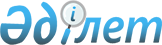 "Бородулиха ауданы бойынша "Б" корпусы мемлекеттік әкімшілік қызметшілерінің қызметін жыл сайынғы бағалаудың әдістемесін бекіту туралы" Шығыс Қазақстан облысы Бородулиха ауданы әкімдігінің 2015 жылғы 26 ақпандағы № 50 қаулысының күші жойылды деп тану туралыШығыс Қазақстан облысы Бородулиха ауданының әкімдігінің 2016 жылғы 28 қаңтардағы № 8 қаулысы      РҚАО-ның ескертпесі.

      Құжаттың мәтінінде түпнұсқаның пунктуациясы мен орфографиясы сақталған.

      "Қазақстан Республикасындағы жергілікті мемлекеттік басқару және өзін - өзі басқару туралы" Қазақстан Республикасының 2001 жылғы 23 қаңтардағы Заңының 31-бабы 2-тармағына, "Нормативтік құқықтық актілер туралы" Қазақстан Республикасының 1998 жылғы 24 наурыздағы Заңының 21-1-бабына сәйкес, Бородулиха ауданының әкімдігі ҚАУЛЫ ЕТЕДІ:

      1. "Бородулиха ауданы бойынша "Б" корпусы мемлекеттік әкімшілік қызметшілерінің қызметін жыл сайынғы бағалаудың әдістемесін бекіту туралы" Шығыс Қазақстан облысы Бородулиха ауданы әкімдігінің 2015 жылғы 26 ақпандағы № 50 (нормативтік құқықтық актілерді мемлекеттік тіркеу тізілімінде 2015 жылғы 2 сәуірде № 3805 тіркелген) қаулысының күші жойылды деп танылсын.

      2. Осы қаулының орындалуын бақылау аудан әкімі аппаратының басшысы С. Лазуринге жүктелсін.

      3. Осы қаулы қол қойылған күнінен бастап қолданысқа енгізіледі.


					© 2012. Қазақстан Республикасы Әділет министрлігінің «Қазақстан Республикасының Заңнама және құқықтық ақпарат институты» ШЖҚ РМК
				
      Аудан әкімі

Г.Акулов
